SUPPLEMENTAL MATERIALConcurrent immune suppression and hyperinflammation in patients with community-acquired pneumoniaXanthe Brands1,*, Bastiaan W. Haak1,*, Augustijn M. Klarenbeek1, Natasja A. Otto1, Daniël R. Faber2, René Lutter3, Brendon P. Scicluna1,4, W. Joost Wiersinga1,5, Tom van der Poll1,51Center for Experimental and Molecular Medicine (CEMM), Amsterdam University Medical Centers - Location AMC, University of Amsterdam, Amsterdam, The Netherlands2 Department of Internal Medicine, BovenIJ hospital,  Amsterdam, The Netherlands3Respiratory Medicine and Experimental Immunology, Amsterdam University Medical Centers - Location AMC, University of Amsterdam, Amsterdam, The Netherlands4Department of Clinical Epidemiology, Biostatistics and Bioinformatics, Amsterdam University Medical Centers - Location AMC, University of Amsterdam, Amsterdam, The Netherlands 5Division of Infectious Diseases, Amsterdam University Medical Centers - Location AMC, University of Amsterdam, Amsterdam, The Netherlands*These authors contributed equallyCorresponding author: Xanthe Brands, Center for Experimental and Molecular Medicine (CEMM), Amsterdam University Medical Centers, Location AMC, Room G2-105, Meibergdreef 9, 1105 AZ Amsterdam, The Netherlands; +31 (0)20 5666034;  x.brands@amsterdamumc.nlSupplementary Table 1: Causative pathogens identified in cohort** Coinfection occurred in 3 instances, percentages exceed 100%Supplementary Figure 1: CONSORT Flow diagram of patient inclusion and follow up Supplementary figure 2 Host response plasma biomarker levels in patients with community-acquired pneumonia (at hospital admission and one month thereafter) and control subjects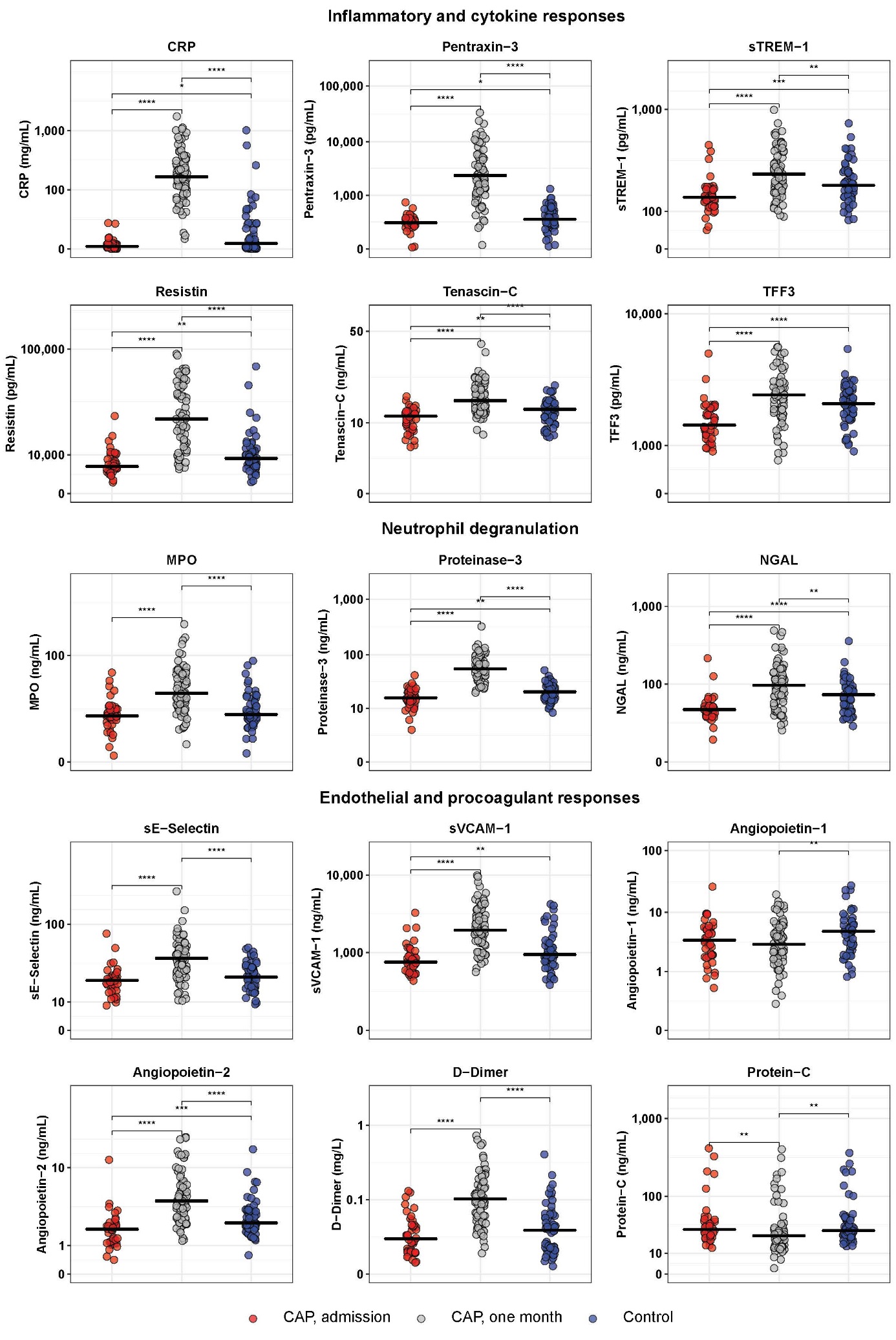 Plasma biomarkers were measured in patients upon hospital admission and one month thereafter, as well as in sex-and age-matched controls without acute disease. Individual data points are displayed with the horizontal line depicting the median. (Benjamini-Hochberg corrected, *P<0.05, **P <0.01). CRP = C-reactive protein; MPO = myeloperoxidase; NGAL = neutrophil gelatinase-associated lipocalin;  sE-Selectin = soluble E-selectin; sTREM−1 = soluble triggering receptor expressed on myeloid cells 1; sVCAM-1 = soluble vascular cell adhesion protein 1; TFF3 = trefoil factor 3.Supplementary figure 3: Whole blood leukocytes of CAP patients without sepsis display similar cytokine production profiles compared to CAP patients with sepsis.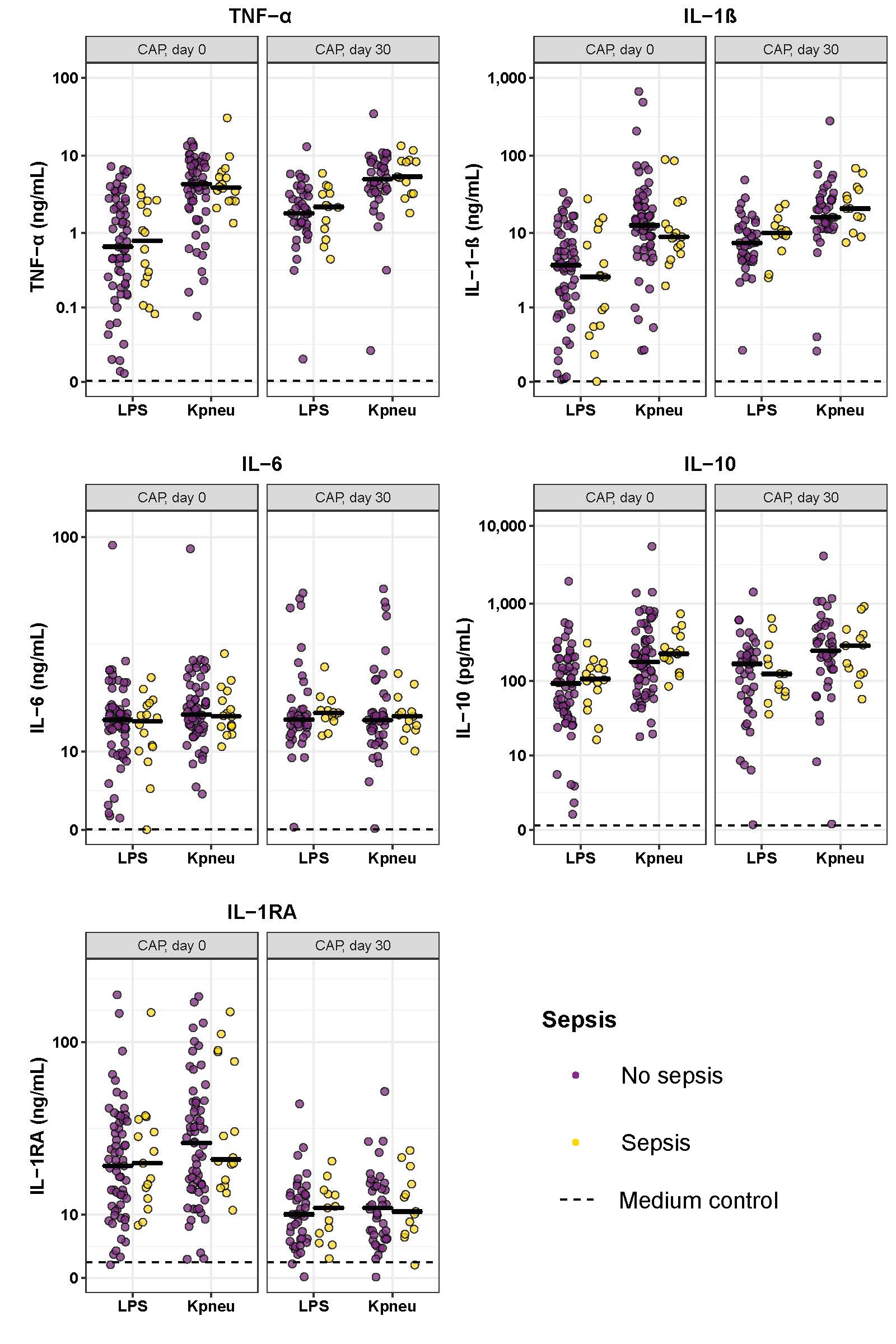 Supplementary figure 4: Admission plasma host response biomarker levels in CAP patients with or without sepsis.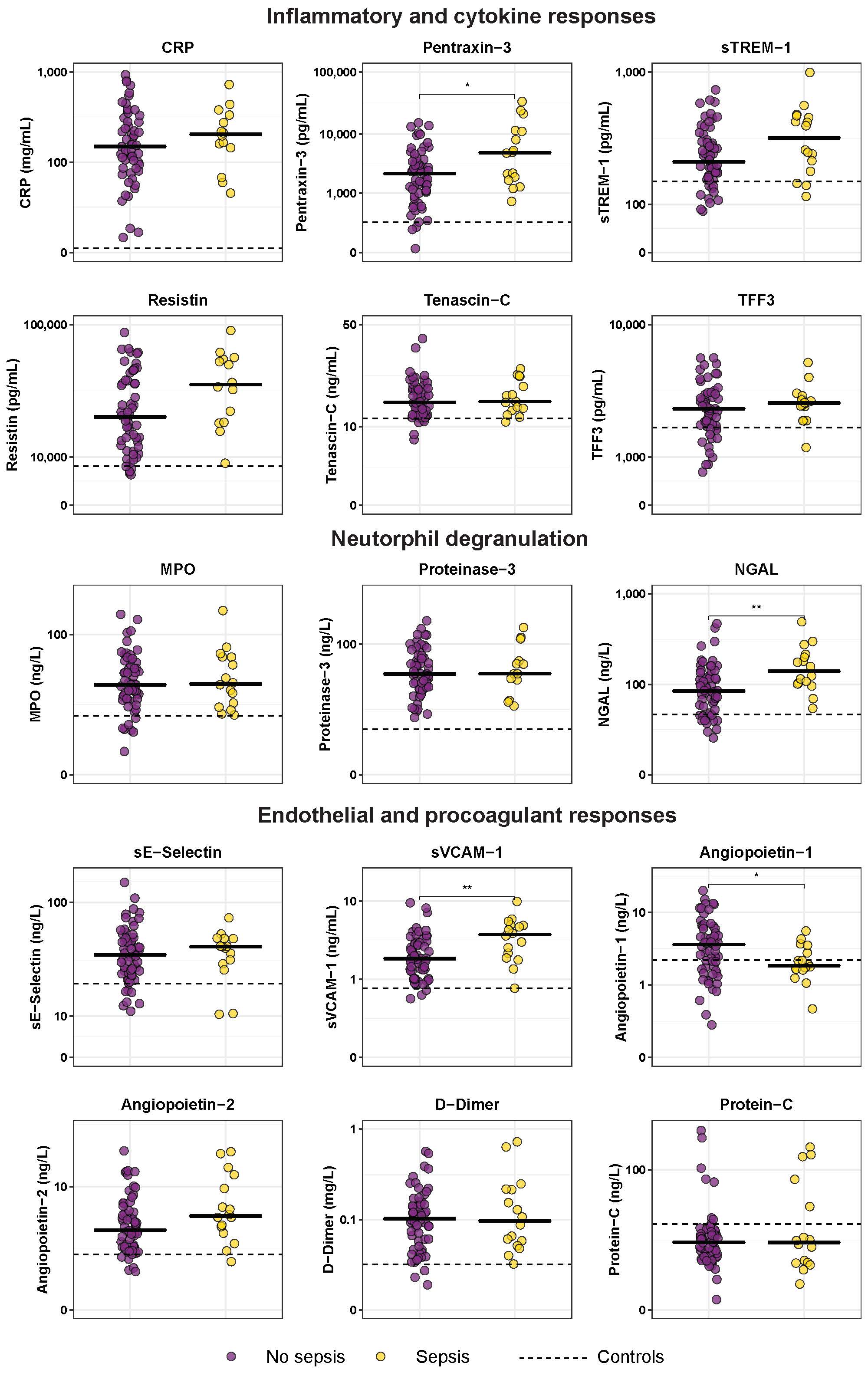 Admission plasma biomarkers of CAP patients without sepsis (n=64) and CAP patients with sepsis (n=15). Individual data points are displayed with the horizontal line depicting the median. Dotted lines indicate median values obtained in 42 healthy age- and sex-matched subjects. Values in patients were all significantly different from those in healthy control subjects. Asterisks indicate differences between patients with or without sepsis (Benjamini-Hochberg corrected, *P<0.05, **P <0.01). CRP = C-reactive protein; MPO = myeloperoxidase; NGAL = neutrophil gelatinase-associated lipocalin;  sE-Selectin = soluble E-selectin; sTREM−1 = soluble triggering receptor expressed on myeloid cells 1; sVCAM-1 = soluble vascular cell adhesion protein 1; TFF3 = trefoil factor 3.Causative pathogenN (%)Streptococcus pneumoniae11 (13.6)Haemophilus influenzae7 (8.8)Influenza A virus6 (7.6)Influenza B virus4 (5.1)Staphylococcus aureus4 (5.1)Rhinovirus3 (3.8)Coronavirus3 (3.8)Respiratory syncytial virus (RSV)2 (2.5)Human MetaPneumovirus (hMPV)2 (2.5)Parainfluenza virus 1-41 (1.3)No causative pathogen found39 (49.6)